  Bethesda Lutheran ChurchBristol, SD          Pastor Chris Strohm          Church Office:  492-3123       Pastor’s Cell 218-0852Easter Sunday                                                                                                  April 12, 2020WELCOME AND ANNOUNCEMENTSOPENING HYMN ELW # 365 “Jesus Christ Is RisenToday”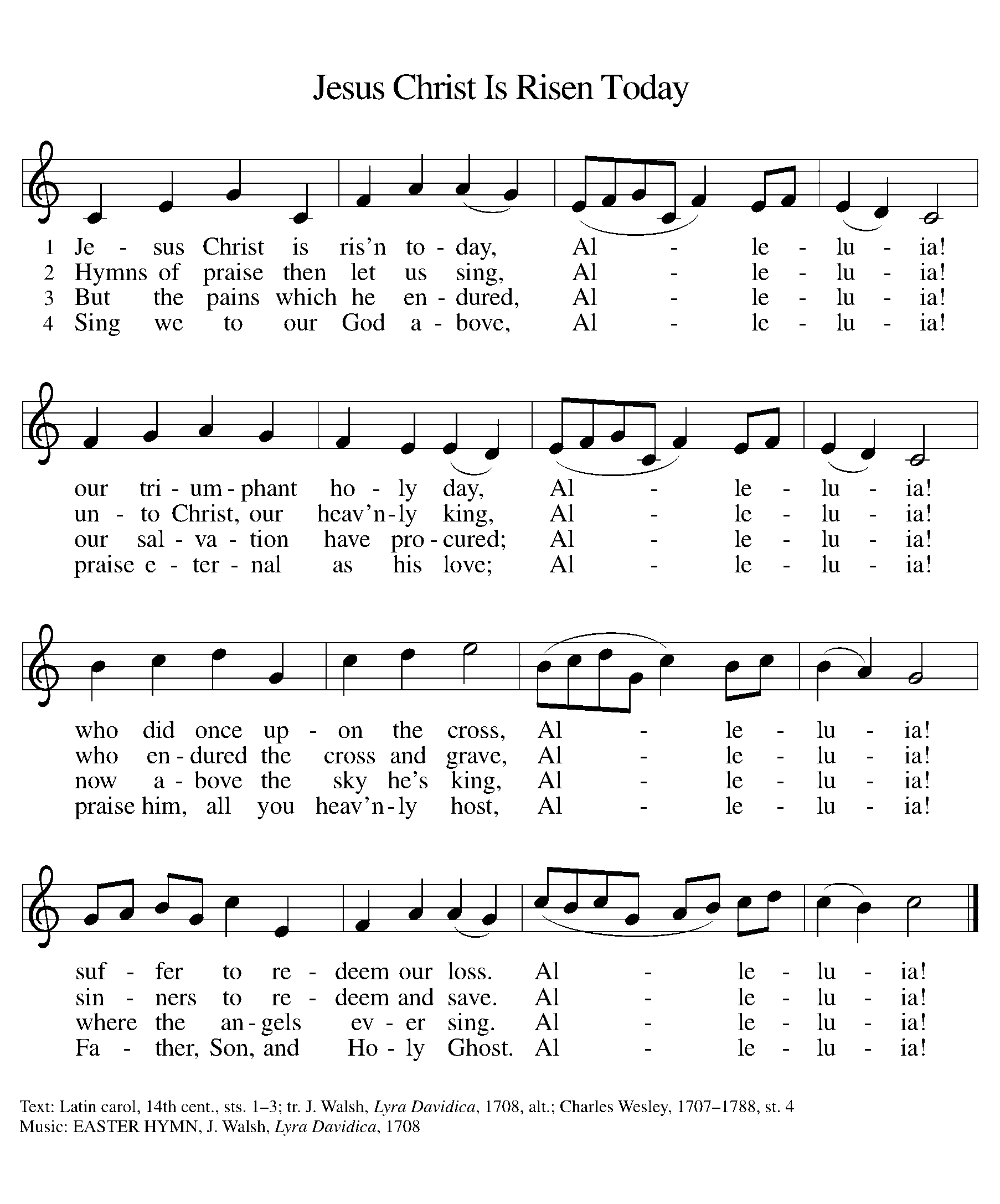 CONFESSION AND FORGIVENESSL: In the name of the Father, and of the Son, and of the Holy Spirit.   C Amen.L: Almighty God, to whom all hearts are open, all desires known, and from whom no secrets are hid: cleanse the thoughts of our hearts by the inspiration of your Holy Spirit, that we may perfectly love you and worthily magnify your holy name, through Jesus Christ our Lord.   C: Amen.L: Let us confess our sin in the presence of God and of one another.  Most merciful God, C: we confess that we are captive to sin and cannot free ourselves.  We have sinned against you in thought, word, and deed, by what we have done and by what we have left undone.  We have not loved you with our whole heart; we have not loved our neighbors as ourselves.  For the sake of your Son, Jesus Christ, have mercy on us.  Forgive us, renew us, and lead us, so that we may delight in your will and walk in your ways, to the glory of your holy name.  Amen.L: In the mercy of almighty God, Jesus Christ was given to die for us, and for his sake God forgives us all our sins. As a called and ordained minister of the church of Christ, and by his authority I therefore declare to you the entire forgiveness of all your sins, in the name of the Father, and of the Son, and of the Holy Spirit.       C: Amen.L: The grace of our Lord Jesus Christ, the love of God, and the communion of the Holy Spirit be with you all.   C: And also with you.PRAYER OF THE DAY:  God of mercy, we no longer look for Jesus among the dead, for he is alive and has become the Lord of life. Increase in our minds and hearts the risen life we share with Christ, and help us to grow as your people toward the fullness of eternal life with you, through Jesus Christ, our Savior and Lord, who lives and reigns with you and the Holy Spirit, one God, now and forever.  Amen.FIRST READING:  Acts 10:34-4334Peter began to speak to [the people]: “I truly understand that God shows no partiality, 35but in every nation anyone who fears him and does what is right is acceptable to him. 36You know the message he sent to the people of Israel, preaching peace by Jesus Christ—he is Lord of all. 37That message spread throughout Judea, beginning in Galilee after the baptism that John announced: 38how God anointed Jesus of Nazareth with the Holy Spirit and with power; how he went about doing good and healing all who were oppressed by the devil, for God was with him. 39We are witnesses to all that he did both in Judea and in Jerusalem. They put him to death by hanging him on a tree; 40but God raised him on the third day and allowed him to appear, 41not to all the people but to us who were chosen by God as witnesses, and who ate and drank with him after he rose from the dead. 42He commanded us to preach to the people and to testify that he is the one ordained by God as judge of the living and the dead. 43All the prophets testify about him that everyone who believes in him receives forgiveness of sins through his name.”L: The word of the Lord.  C: Thanks be to GodPSALM 118:1-2, 14-24 1Give thanks to the Lord, for the Lord is good; God’s mercy endures forever.
 2Let Israel now declare, “God’s mercy endures forever.”
 14The Lord is my strength and my song, and has become my salvation.
 15Shouts of rejoicing and salvation echo in the tents of the righteous: “The right hand of the Lord acts valiantly!
 16The right hand of the Lord| is exalted! The right hand of the Lord acts valiantly!”
 17I shall not die, but live, and declare the works of the Lord. 
 18The Lord indeed punished me sorely, but did not hand me over to death.
 19Open for me the gates of righteousness; I will enter them and give thanks to       the Lord.
 20“This is the gate of the Lord; here the righteous may enter.”
 21I give thanks to you, for you have answered me and you have become my salvation. 
 22The stone that the builders rejected has become the chief cornerstone.
 23By the Lord has this been done; it is marvelous in our eyes.
 24This is the day that the Lord has made; let us rejoice and be glad in it. SECOND READING: Colossians 3:1-41If you have been raised with Christ, seek the things that are above, where Christ is, seated at the right hand of God. 2Set your minds on things that are above, not on things that are on earth, 3for you have died, and your life is hidden with Christ in God. 4When Christ who is your life is revealed, then you also will be revealed with him in glory.L: The word of the Lord.  C: Thanks be to GodL:  The holy gospel according to Matthew. C:  Glory to you, O Lord.Gospel: Matthew 28:1-101After the sabbath, as the first day of the week was dawning, Mary Magdalene and the other Mary went to see the tomb. 2And suddenly there was a great earthquake; for an angel of the Lord, descending from heaven, came and rolled back the stone and sat on it. 3His appearance was like lightning, and his clothing white as snow. 4For fear of him the guards shook and became like dead men. 5But the angel said to the women, “Do not be afraid; I know that you are looking for Jesus who was crucified. 6He is not here; for he has been raised, as he said. Come, see the place where he lay. 7Then go quickly and tell his disciples, ‘He has been raised from the dead, and indeed he is going ahead of you to Galilee; there you will see him.’ This is my message for you.” 8So they left the tomb quickly with fear and great joy, and ran to tell his disciples. 9Suddenly Jesus met them and said, “Greetings!” And they came to him, took hold of his feet, and worshiped him. 10Then Jesus said to them, “Do not be afraid; go and tell my brothers to go to Galilee; there they will see me.”L:  The gospel of the Lord.  C:  Praise to you, O Christ.CHILDREN’S MESSAGEMESSAGEHYMN of the DAY #376 “Thine is the Glory”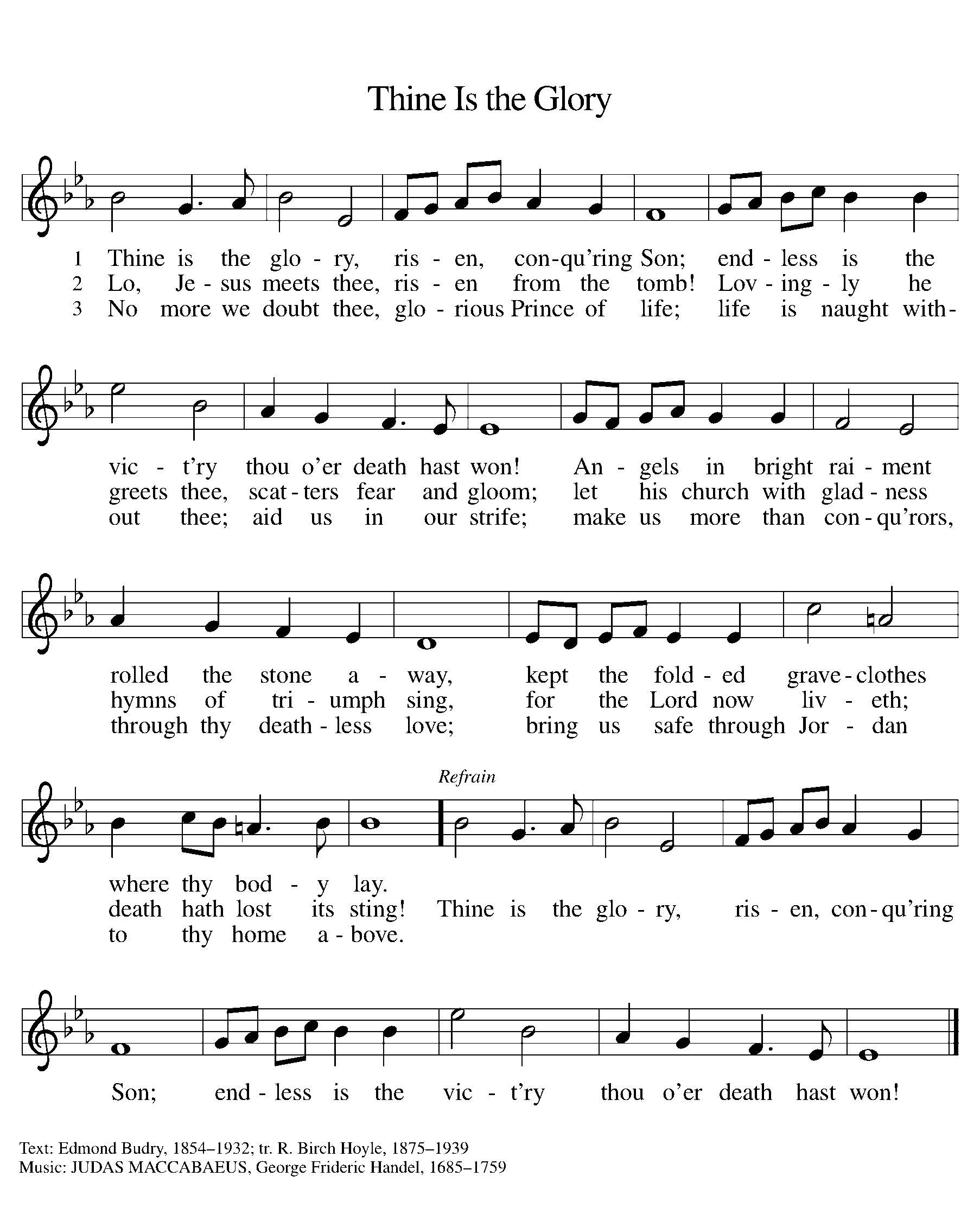 APOSTLE’S CREED:  I believe in God, the Father almighty, creator of heaven and earth.  I believe in Jesus Christ, God's only Son, our Lord.  He was conceived by the power of the Holy Spirit and born of the virgin Mary.  He suffered under Pontius Pilate, was crucified, died and was buried. He descended to the dead. On the third day he rose again.   He ascended into heaven, He is seated at the right hand of the Father and will come again to judge the living and the dead.  I believe in the Holy Spirit, the holy catholic Church, the communion of saints, the forgiveness of sins, the resurrection of the body, and the life everlasting. Amen.PRAYERS OF THE PEOPLE OFFERING/OFFERING PRAYERWORDS OF INSTITUTIONTHE LORD’S PRAYERBLESSING L:  The blessing of the living God, Father, Son, and Holy Spirit, surround and sustain you, keep you from harm, and fill you with courage.  Amen.DISMISSALL:  You are the body of Christ raised up for the world. Go in peace.  Share the good news. Alleluia!    C: Thanks be to God.SENDING HYMN #369 “Christ the Lord Is Risen Today; Alleluia!”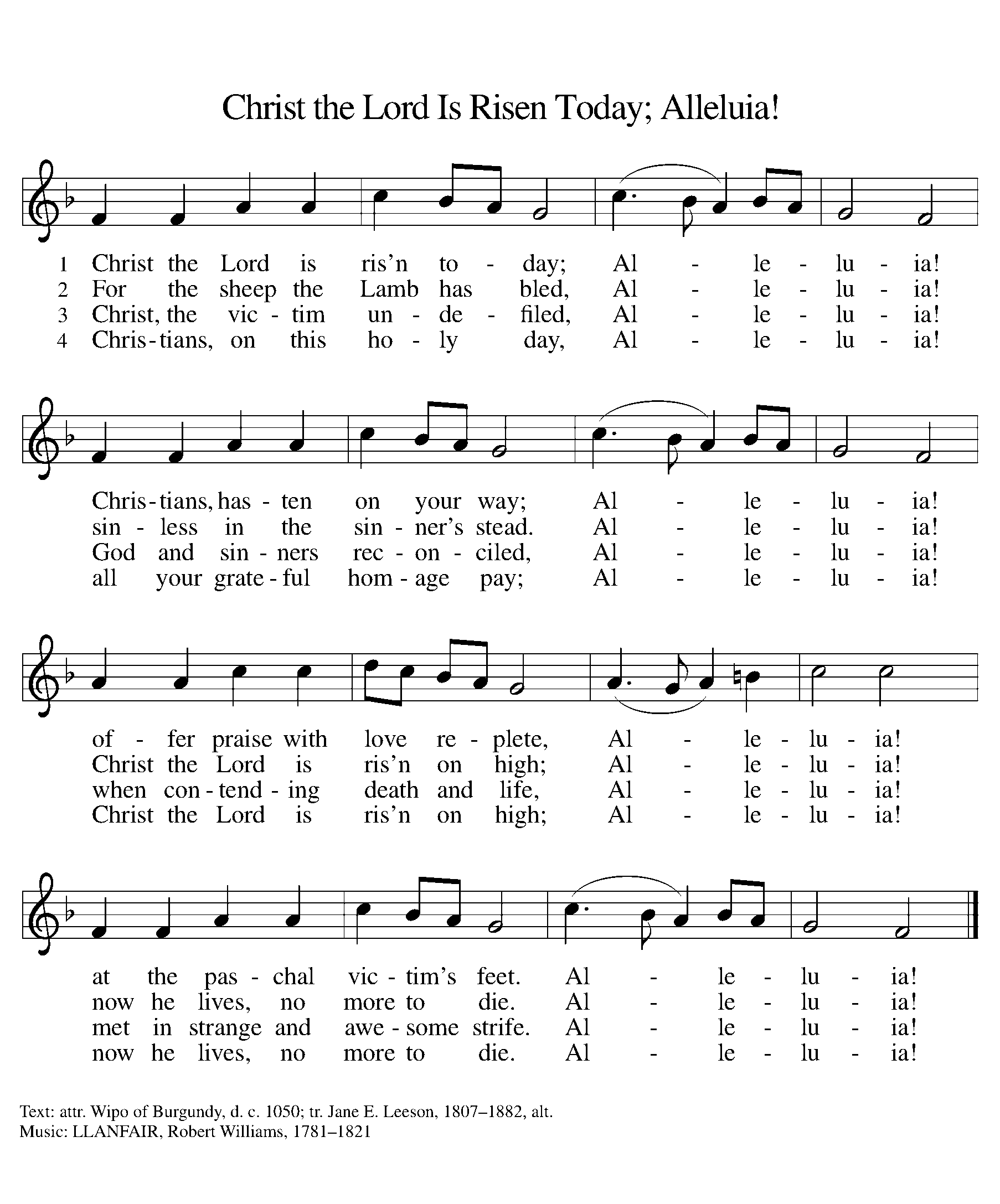 